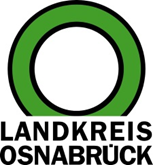 Landkreis Osnabrück	Sprechzeiten:	Der Landkreis im Internet:Am Schölerberg 1	Montag bis Freitag, 8.00 bis 13.00 Uhr.	http://www.lkos.de49082 Osnabrück	Donnerstag auch bis 17.30 Uhr.	Ansonsten nach VereinbarungCorona-Infektionen: Artland-Gymnasium stellt Präsenz-Unterricht bis zum Wochenende einQuakenbrück. Nach mittlerweile sieben bestätigten Corona-Infektionen, haben die Niedersächsische Landesbehörde und die Schulleitung entschieden, dass der Präsenz-Unterricht bis einschließlich Freitag ausgesetzt wird. Bis dahin werden die Schülerinnen und Schüler im Home-Schooling unterrichtet.Bis zum Freitag werden weitere Testergebnisse vorliegen, so dass Schulleitung, Landesschulbehörde und der Gesundheitsdienst für Landkreis und Stadt Osnabrück die Infektionslage genauer überblicken können.Am zurückliegenden Wochenende hatte es die ersten vier bestätigten Corona-Infektionen am Artland-Gymnasium gegeben. Mittlerweile wurde bei sieben Schülerinnen und Schülern das Virus nachgewiesen. Bislang müssen elf Klassen/Kurse, der Großteil eines Oberstufenjahrgangs sowie annähernd 40 Lehrkräfte in Quarantäne.Landkreis Osnabrück  Postfach 25 09  49015 OsnabrückDie LandrätinDie LandrätinAn dieRedaktionReferat für Assistenzund Kommunikation-Pressestelle-Datum:	08.09.2020Zimmer-Nr.:	2063Auskunft erteilt:	Henning Müller-DetertDurchwahl:Referat für Assistenzund Kommunikation-Pressestelle-Datum:	08.09.2020Zimmer-Nr.:	2063Auskunft erteilt:	Henning Müller-DetertDurchwahl:Pressemitteilung
Tel.: (05 41) 501-Fax: (05 41) 501-e-mail:246362463mueller-detert@lkos.de